CERTIFICADO CUMPLIMIENTO EN DOCUMENTOS DE INGRESO Yo ___________, identificado (a) con la C. C. No. ____________ En calidad de Representante Legal del consultor/contratista de obra/ interventoría y ______________ identificado (a) con la C. C. No. _______________ en calidad de Especialista/Residente SST del consultor/contratista de obra/ interventoría del Contrato IDU No ________, nos permitimos certificar que se ha cumplido con la ejecución de la Notificación de Riesgos, Inducción y Notificación de Derecho a realización de examen médico ocupacional de retiro para el personal reportado en calidad de  ingreso e ingreso - retiro (según corresponda) en el formato FOAC-83 el que lo modifique o sustituya, para el periodo ________ del informe mensual SST No ________, __________.Se certifica que se han ejecutado las capacitaciones, entrenamientos e inspecciones para el período, estipuladas en el plan de trabajo según se relaciona a continuación:Por otra parte, se ha dado cumplimiento a la realización de las sesiones legales correspondientes al Comité Paritario de Seguridad y Salud en el Trabajo y Comité de Convivencia según la periodicidad y requerimientos exigidos en la normativa aplicable.Finalmente, se manifiesta que todos los documentos y registros asociados a esta certificación estarán disponibles para consulta y/o verificación por parte de la interventoría y del IDU, según corresponda, en medio físico en las ___________________ (oficinas, frentes de obra y/o campamentos) (según sea definido por el Contratista o Interventor), para los fines que sean pertinentes.Nota 1: Los soportes asociados a la notificación de riesgos y a la notificación de derecho a practicarse el examen médico ocupacional de retiro deben ser elaborados de acuerdo a los formatos establecidos en el SG-SST del consultor/contratista de obra/interventoría.Nota 2: Los registros de las inducciones y capacitaciones deberán ser elaborados según el Formato IDU vigente o el que lo modifique o sustituya.Como constancia se firma a los _____ días del mes de ________ del año _______. Firma: __________________Nombre: ________________								Representante legal / contratista de obra/interventoría		C. C. ______________	Firma: __________Nombre: ____________								Especialista SST/Residente SST del consultor/Contratista de obra/ interventoríaC. C. ____________________	CERTIFICADO CUMPLIMIENTO EN DOCUMENTOS DE INGRESO Yo Escriba el nombre del Representante Legal del consultor/ contratista de obra o interventoría, identificado (a) con la C. C. No. Escriba el número de cédula del Representante Legal del consultor/ contratista de obra o interventoría en calidad de Representante Legal del consultor/contratista de obra/ interventoría y Escriba el nombre del Especialista/Residente SST del consultor/ contratista de obra o interventoría identificado (a) con la C. C. No. Escriba el número de cédula del Especialista/Residente SST del consultor/ contratista de obra o interventoría en calidad de Especialista/Residente SST del consultor/contratista de obra/ interventoría del Contrato IDU No Escriba el número del contrato de interventoría (número-año), nos permitimos certificar que se ha cumplido con la ejecución de la Notificación de Riesgos, Inducción y Notificación de Derecho a realización de examen médico ocupacional de retiro para el personal reportado en calidad de  ingreso e ingreso - retiro (según corresponda) en el formato FOAC-83 el que lo modifique o sustituya, para el periodo Escriba la fecha de inicio (día/mes/año) y la fecha de finalización del periodo de reporte del informe mensual SST No Escriba el número del informe mensual SST del periodo de la certificación, Escriba según corresponda, de o de la  Empresa/Unión Temporal/Consorcio y mencione el nombre de la misma .Se certifica que se han ejecutado las capacitaciones, entrenamientos e inspecciones para el período, estipuladas en el plan de trabajo según se relaciona a continuación:Por otra parte, se ha dado cumplimiento a la realización de las sesiones legales correspondientes al Comité Paritario de Seguridad y Salud en el Trabajo y Comité de Convivencia según la periodicidad y requerimientos exigidos en la normativa aplicable.Finalmente, se manifiesta que todos los documentos y registros asociados a esta certificación estarán disponibles para consulta y/o verificación por parte de la interventoría y del IDU, según corresponda, en medio físico en las Escriba cualquiera de estas opciones: oficina, frentes de obra y/o campamentos (según sea definido por el Contratista o Interventor), para los fines que sean pertinentes.Nota 1: Los soportes asociados a la notificación de riesgos y a la notificación de derecho a practicarse el examen médico ocupacional de retiro deben ser elaborados de acuerdo a los formatos establecidos en el SG-SST del consultor/contratista de obra/interventoría.Nota 2: Los registros de las inducciones y capacitaciones deberán ser elaborados según el Formato IDU vigente o el que lo modifique o sustituya.Como constancia se firma a los Escriba el número del día en que se firma el documento días del mes de Escriba el nombre del mes del año Escriba el número del año en que se expide el documento.Firma: Incluya la firma del Representante Legal del consultor/ contratista de obra o interventoría Nombre: Escriba el nombre del Representante Legal del consultor/ contratista de obra o interventoríaRepresentante Legal de Escriba el nombre Representante Legal del consultor/ contratista de obra o interventoríaC. C. Escriba el número de la cédula del Representante Legal del consultor/ contratista de obra o interventoríaFirma: Incluya la firma del Especialista/Residente SST del consultor/ contratista de obra o interventoríaNombre: Escriba el nombre del Especialista/Residente SST del consultor/ contratista de obra o interventoríaEspecialista SST/Residente SST del consultor/Contratista de obra/ interventoríaC. C. Escriba el número de la cédula del Especialista/Residente SST del consultor/ contratista de obra o interventoríaFORMATOCERTIFICACIÓN DE CUMPLIMIENTO DOCUMENTOS DE INGRESO Control de Versiones{DOC-VER}{DOC-PROCESO}1El alcance de participación en la elaboración de este documento corresponde a las funciones del área que representanFECHATEMAFECHATEMAVersiónFechaDescripción ModificaciónFolios 12022-08-30Versión Inicial del Documento 4El documento original ha sido aprobado mediante el SID (Sistema Información Documentada del IDU). La autenticidad puede ser verificada a través del códigoEl documento original ha sido aprobado mediante el SID (Sistema Información Documentada del IDU). La autenticidad puede ser verificada a través del códigoEl documento original ha sido aprobado mediante el SID (Sistema Información Documentada del IDU). La autenticidad puede ser verificada a través del código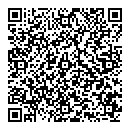 Participaron en la elaboración1Diana Carolina Tafur Vallejo, OGA / Jose Wilmar Giraldo Briceno, OGA / Nestor Fabian Gomez Carvajal, OAP / Validado porSandra Milena Del Pilar Rueda Ochoa, OAP Validado el 2022-08-25
Revisado porGustavo Montano Rodriguez, OGA Revisado el 2022-08-30
Aprobado porGustavo Montano Rodriguez, OGA Aprobado el 2022-08-30
